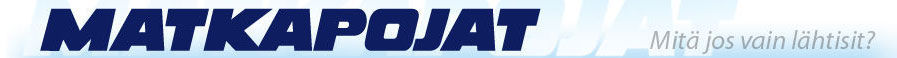 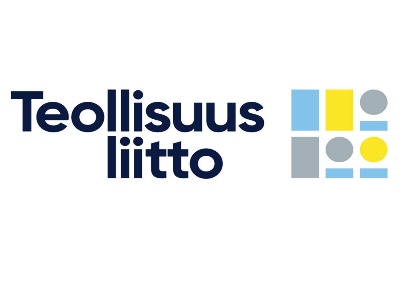 Ammattiosasto 26:n järjestää Hotellimatkan TALLINNA 9 - 11.5.20249.5.		Helatorstaiklo 05:00                               Lähtö ABC-Keljonkangasklo 05:15		Jyväskylästä, Harjukatu tilausajolaituriklo 09:15		Lähtöselvitys Helsinki, Katajanokkaklo 10:30		Lähtö Helsingistä M/S Viking XPRSklo 13:00		Laiva saapuu Tallinnaan A-terminaaliin                                                Brunssi laivalla lisämaksusta 23€/henk.9-11.5                              Hotelli  Tallink City ****/2yötä11.5.             	                        Lauantaiklo 12:00                               Hotellihuoneiden luovutus.klo 16:00	Lähtöselvitys Tallinnan A-terminaalissaklo 17:00	M/S Viking XPRS lähtee Tallinnasta kohti Helsinkiäklo 19:30	Saapuminen Helsinkiin                                                Buffet päivällinen laivalla lisämaksusta 27€/henk.Matkan hinta:                  Jäsen    50€                                        Puoliso 100€ Matkan hintaan sisältyy:		kuljetukset alkaen Jyväskylästä. Pekkalan tilausajobussilla.linja-auto käytössänne perillä kohteessamenopaluu laivamatka kansipaikoillamajoitus jaetussa kahden hengen huoneessabuffet aamiainen hotellissaSauna ja allasosaston vapaakäyttö Matkalle ilmoittautuminenPasi Lahtinen 0400541818 Klo:16:00 jälkeenlahpasi@gmail.com